“Edimburgo, Highlands, Costa Oeste Escocia, Inveraray, Edimburgo”Duración: 08 DíasLlegadas: fechas específicas de marzo a octubre 2024                                                                                             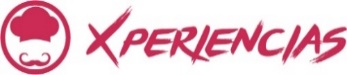 Servicios compartidosDía 1. EdimburgoTraslado desde el aeropuerto de Edimburgo o estación al hotel del tour. Alojamiento Día 2. EdimburgoDesayuno. Visitaremos la ciudad por la mañana incluyendo entrada al Castillo de Edimburgo y la tarde libre, con la posibilidad de visitar la elegante “Georgian New Town” del siglo XVII y el histórico “Old Town”. Edimburgo se considera la segunda ciudad más visitada del Reino Unido después de Londres y es también sede del parlamento escocés desde 1999. El edificio del parlamento es impresionante, vale la pena visitar su espacio verde en los jardines de Princess Street. Alojamiento.Día 3. Edimburgo – Fife – St Andrews – Dundee – Glamis Castle – Aberdeen Desayuno. Saldremos de Edimburgo hacia el norte cruzando el famoso Forth Bridge, con sus vistas panorámicas al “Firth of Forth”, y viajaremos por el Reino de Fife en ruta hacia St Andrews, famosa a nivel mundial por ser la cuna del golf y sede de la Universidad más antigua de Escocia. Aquí estudiaron el Príncipe Guillermo y Kate Middleton. Se verán por fuera la Catedral y el Castillo de St Andrews antes de seguir hacia la ciudad costera de Dundee, dónde habrá tiempo libre para almorzar. Salimos de Dundee hacia el norte, camino al castillo de Glamis. La casa familiar de la reina madre y el lugar de nacimiento de la Princesa Margarita, hermana de la Reina Isabel II. Glamis es un magnífico ejemplar de un castillo fortificado con añadidos posteriores para convertirlo en casa señorial. Haremos una visita del Castillo Glamis. Antes de llegar a la ciudad de Aberdeen haremos una parada fotográfica del castillo de Dunottar, situado en la costa en unos impresionantes acantilados Dunnottar. Cena. Alojamiento. Día 4. Aberdeen – Elgin – Whisky Trail – Inverness – HighlandsDesayuno. Al salir de la ciudad portuaria de Aberdeen pasaremos por la catedral y la universidad en el casco viejo y continuaremos nuestra ruta por los Highlands hasta llegar a Elgin. En Elgin visitaremos su bella catedral medieval y después tendremos la oportunidad de probar una cata de Whiskey.  Tiempo libre para almorzar.  En camino para Inverness haremos una breve parada en el campo de batalla de Culloden antes de proceder a la ciudad de Inverness, capital de las tierras altas donde haremos una visita panorámica a pie y después tendrán tiempo libre para explorar la ciudad.  Cena, alojamiento y desayuno en el hotel MacDonald Aviemore, Highland Hotel de Aviemore, Craiglynne Hotel, Palace Milton Hotel en Inverness o similar de la zona. Cena. Alojamiento. Día 5. Highlands – Lago Ness – Isla De Skye / Costa Oeste EscociaDesayuno. Por la mañana nos dirigiremos hacia al Lago Ness en busca de su ancestral huésped “Nessie”. Podrán ver el Lago Ness desde las orillas donde realizaremos una visita a las Ruinas Castillo de Urquhart con vistas hacia el lago. Nuestra ruta continuará a orillas del lago hacia el oeste pasando por el romántico Castillo Eilean Donan, hasta llegar a la mística Isla de Skye. Recorreremos los panoramas espectaculares de la isla disfrutando de vistas extraordinarias de los Cuillin Hill y llegaremos para ver la catarata Mealt y la roca Kilt detrás antes de finalizar el día en el hotel. Cena. Alojamiento. Día 6. Costa Oeste Escocia / Isla De Skye - Glencoe – Lago Awe – InverarayDesayuno. En la mañana viajaremos hasta Armadale en Skye donde embarcamos hacia el puerto de Mallaig. Seguiremos el “Camino de Las Islas”, proclamado por ser una de las rutas más escénicas del mundo. Continuaremos pasando por Fort William hacia el sur por el histórico y hermoso Valle de Glencoe, escena infame de la masacre de Glencoe en 1692. Viajaremos por las montañas de Buchaille Etive Moor, con vistas impresionantes. Seguiremos por las orillas del Lago Awe y llegaremos al pueblo de Inveraray con su castillo, residencia del Clan Campbell. Cena. Alojamiento.Día 7. Inveraray – Lago Lomond – Stirling – EdimburgoDesayuno. Bordearemos el atractivo Lago Fyne de camino hacia el sureste hasta llegar a orillas del famoso Lago Lomond, uno de los lugares más cautivadores de toda Escocia. Después nos dirigiremos al este hasta el histórico pueblo de Stirling, donde se originó uno de los enfrentamientos más importantes de las guerras de independencia entre Escocia e Inglaterra. La batalla de Stirling Bridge (conocida por la película Braveheart) en 1297 fue la mayor victoria de William Wallace que le convirtió en el líder indiscutible de la resistencia contra los ingleses. Visitaremos el Castillo de Stirling, situado sobre el promontorio rocoso que domina la región y tiene unas vistas panorámicas impresionantes. Volveremos a Edimburgo para la última noche. Alojamiento.Día 8. EdimburgoDesayuno. Día libre en Edimburgo hasta la hora del traslado de vuelta al aeropuerto de Edimburgo para su vuelo de salida. Fin de los servicios.	INCLUYE:Traslado aeropuerto – hotel – aeropuerto en servicio compartido.3 noches de alojamiento y desayuno / 4 noches de media pensión.Entradas al Castillo de Edimburgo, experiencia de cata de whisky, Castillo de Glamis, Ferry desde la Isla de Skye, Ruinas del Castillo de Urquhart, Catedral de Elgin, Castillo de Stirling y Tour Panorámico de Edimburgo.Guía de habla hispana.NO INCLUYE:Actividades y alimentos no indicados en el itinerario.Vuelos internacionales Propinas.Gastos personalesMaleteros Seguro de viajeroNOTAS:Tarifas por persona en USD, sujetas a disponibilidad al momento de reservar y cotizadas en categoría estándarEs responsabilidad del pasajero contar con la documentación necesaria para su viaje (el pasaporte debe tener una vigencia de + de 6 meses).En caso de que hubiera alguna alteración en la llegada o salida de los vuelos internaciones y los clientes perdieran alguna (S) visitas; Travel Shop no devolverá el importe de las mismas. En caso de querer realizarlas tendrán un costo adicional y están sujetas a confirmación. Recomendamos que el cliente contrate un seguro de viajero ya que Travel Shop no cubrirá los gastos médicos en caso de accidente.Consultar condiciones de cancelación y más con un asesor de Operadora Travel Shop.Aplica suplemento de traslado desde otros aeropuertos.Tours con menos de 8 participantes serán operados con chofer/guía.En caso de que se cierre, por temas fuera de nuestro control, una de las atracciones, museos, castillos y otros lugares que estén incluidos dentro del itinerario, intentaremos ofrecer a los clientes una alternativa de similar precio a la que este en el itinerario siempre que sea posible.Las habitaciones matrimoniales no podrán ser garantizadas. Estarán sujetas a la disponibilidad en todos los hoteles y en caso de no estar disponible, se confirmará una habitación con dos camas individuales. En numerosos hoteles no cuentan con habitaciones triples, es por ello que solo se ofrecerán habitaciones dobles o singles.Nota importante:Día 2 (excursiones en Edimburgo): Los clientes tendrán que estar preparados en la recepción del hotel a las 08.20 horas para la salida de la excursión a las 08.30 horas.Día 3 (salida desde Edimburgo): Los clientes tendrán que estar preparados en la recepción del hotel a las 08.20 horas para la salida del tour a las 08.30 horas, habiendo hecho previamente check-out en el hotel.Debido a la gran demanda hotelera que tiene lugar en los meses de verano en Escocia, lamentablemente no podemos garantizar el alojamiento en la Isla de Skye. Esto afectará algunas de las salidas en las cuales los clientes serán alojados en el Hotel Gairloch (en Gairloch o similar). El itinerario será modificado de tal manera que los clientes disfruten de más tiempo en la Isla de Skye el día 6 del itinerario, minimizando el impacto por el cambio al no pernoctar en la Isla. Este cambio puede ser avisado hasta 30 días antes de la salida del tour.Debido a la gran demanda en Escocia para los meses de Junio, Julio, Agosto y Septiembre existe la posibilidad de que algunas fechas se vean afectadas, pudiendo generar cambios en los hoteles previstos o similares a los publicados. Es posible que en ciertas fechas el tour se efectúe a la inversa, es decir, el tour saldría de Edimburgo el día 2 y se pasaría dos noches en Edimburgo al final del tour (incluyendo la Panorámica de la ciudad). Estos cambios serían avisados con antelación.CALENDARIO DE LLEGADAS
2024CALENDARIO DE LLEGADAS
2024FECHAS ESPECIFICASFECHAS ESPECIFICASMARZO27, 31ABRIL14, 21,28MAYO12, 19JUNIO02, 05, 09, 12, 16, 19, 23, 26, 30JULIO03, 07, 10, 14, 17, 19, 24, 27, 29, 31AGOSTO04, 07, 11, 14, 18, 21, 25, 28SEPTIEMBRE01, 04, 08, 14, 21, 28OCTUBRE05, 12, 19HOTELES PREVISTOS O SIMILARESHOTELES PREVISTOS O SIMILARESHOTELES PREVISTOS O SIMILARESCIUDADHOTELCATEDIMBURGOHOLIDAY INN EDINBURGH CITY CENTRE / HAMPTON BY HILTON EDINBURGHTABERDEENPARK INN ABERDEEN / LEONARDOTINVERNESSMACDONALD AVIEMORE / HIGHLAND HOTEL DE AVIEMORETSCOSTA OESTEKINGS ARMS / DUNOLLIE / KYLE HOTELTINVERARAYINVERARAY INN HOTEL / DALMALY HOTELTTARIFAS POR PERSONA EN USDTARIFAS POR PERSONA EN USDTARIFAS POR PERSONA EN USDSERVICIOS TERRESTRES EXCLUSIVAMENTESERVICIOS TERRESTRES EXCLUSIVAMENTESERVICIOS TERRESTRES EXCLUSIVAMENTEDBLSGL27,31 MARZO/ 14,21 ABRIL, 20241530198028 ABRIL /12,19 MAYO, 202416402200JUNIO, 202417202290JULIO, 2024 (EXCEPTO 31 JULIO)1770237031 JULIO / AGOSTO, 202419202620SEPTIEMBRE, 202417802350OCTUBRE, 202416102100PRECIOS SUJETOS A DISPONIBILIDAD Y A CAMBIOS SIN PREVIO AVISO.PRECIOS SUJETOS A DISPONIBILIDAD Y A CAMBIOS SIN PREVIO AVISO.PRECIOS SUJETOS A DISPONIBILIDAD Y A CAMBIOS SIN PREVIO AVISO.TARIFAS NO APLICAN PARA CONGRESOS, EVENTOS ESPECIALES, NAVIDAD, TARIFAS NO APLICAN PARA CONGRESOS, EVENTOS ESPECIALES, NAVIDAD, TARIFAS NO APLICAN PARA CONGRESOS, EVENTOS ESPECIALES, NAVIDAD, FIN DE AÑO. CONSULTAR SUPLEMENTO.FIN DE AÑO. CONSULTAR SUPLEMENTO.FIN DE AÑO. CONSULTAR SUPLEMENTO.VIGENCIA HASTA EL 19 DE OCTUBRE 2024VIGENCIA HASTA EL 19 DE OCTUBRE 2024VIGENCIA HASTA EL 19 DE OCTUBRE 2024